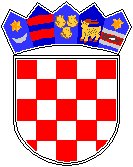 REPUBLIKA HRVATSKA GRAD Osnovna škola Petra ZrinskogZagreb, Krajiška 9KLASA: 003-06/20-01/02URBROJ: 251-132-20-1Zagreb, 23.4.2020. g.                                                                                                                            ČLANU ŠKOLSKOG ODBORA                                                                                                                     ___________________________________    POZIVPozivam Vas na 6. sjednicu Školskog odbora u školskoj godini 2019./20.  Sjednica će se održati u petak, 24.4.2020. godine u 18:00 sati putem zoom aplikacije (članovima će e-mailom biti poslana poveznica i pristupni podaci za priključivanje na zoom).              DNEVNI RED:               Verifikacija zapisnika 5. sjednice Školskog odbora šk. g. 2019./20.Novonastala situacija za Školu zbog posljedica potresa - zgrada neuporabljiva.Razno.                                                   S poštovanjem,                                                                             Predsjednica Školskog odbora                                                                             Zlatica Čolja-Hršak                                                                                M.P.               ______________________________    